Arbeidsplan 9.trinn – Uke 19-20Miljøvakter Uke ABC 19 Synne & Robin Marie & Tea LouiseMille & Rachel 20Emma & KristineSebastian & TorjusTale & NicolineBeskjeder                                                      UKE 19MANDAGTIRSDAGONSDAGTORSDAGFREDAG9B: Repetisjonstest i naturfag9C: test matteinnlevering9A og C: Repetisjonstest i naturfag9A (på skolen kun siste økt)9AVerbprøve engelskFRIFRIUKE  20MANDAGTIRSDAGONSDAGTORSDAGFREDAGFRI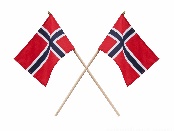 17.MAIVurderings-periode08.30-10.00 på skolen, resten hjemme på TeamsVurderings-periode08.30-10.00 på skolen, resten hjemme på TeamsVurderings-periode08.30-10.00 på skolen, resten hjemme på TeamsFagUke 19Uke 20NorskAvslutter tema "Hei du, vi var her først"VurderingsperiodeMatteTema: KongruensavbildningerLekse gis i CampusVurderingsperiodeEngelsk9A: Øv på verbene fly-grow9C: Innlevering av skriveoppgave innen onsdag! VurderingsperiodeSamf.fagAvslutter tema "Hei du, vi var her først"VurderingsperiodeNaturfagIngen lekserVurderingsperiodeKRLESamenes religion: Velg det en av oppgavene, enten 9,13,16, eller 21 i hefte om urfolks religioner s.324. Skriv oppgaven i OneNote9B: KRLE Utgår pga helligdagerVurderingsperiodeTysk Fyll ut vurderingspilenSpanskInnlevering: Una semana normal mandag! Husk å fylle ut egenvurderingsskjema i fremmedspråk.VurderingsperiodeEngfordGjør ferdig oppgavene fra timenVurderingsperiode Se over pila og se om det er noe mer du må ha på den :)KRØ Egenvurdering + lek Musikk9A: De som ikke har vist komponeringsoppgaven må gjøre det. Om noen ønsker nytt oppspill må dere ta initiativ selv. 9B: Vurdering GaragebandVurderingsperiodeMat og helsePraktisk: Restefest!Teori: Jobb med produktet - innlevering etter avtale med lærer.VurderingsperiodeValgfagFriluftsliv: De som var på tur til 15:30 forrige mandag avspaserer denne økten. Husk å ha gjort egenvurdering (se beskjed Teams)Fri